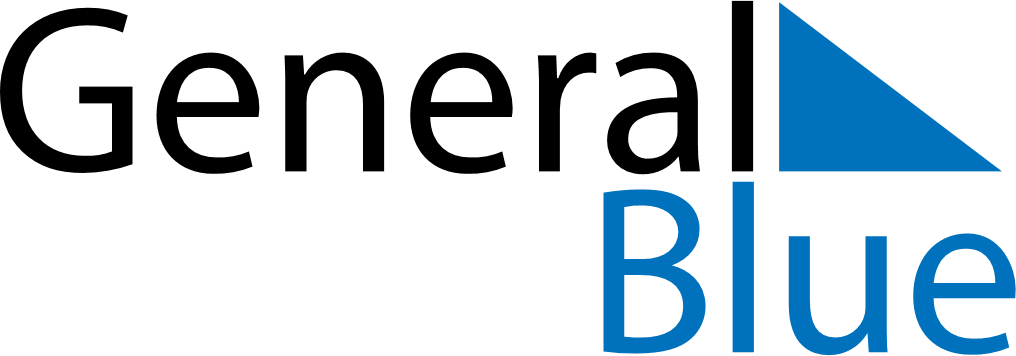 September 1782September 1782September 1782September 1782September 1782SundayMondayTuesdayWednesdayThursdayFridaySaturday123456789101112131415161718192021222324252627282930